                                                                        Mention « Exercice du Droit à Titre Accessoire »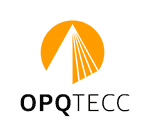 Appellation de la MentionExercice du Droit à Titre AccessoireNota : Voir arrêté du 1er Décembre 2003 conférant l’agrément prévu par l’article 54 de la loi n° 71-1130 du 31 décembre 1971 portant réforme de certaines professions judiciaires et juridiques paru au JORF sous n° 288 du 13 décembre 2003 (téléchargeable sur le site de l’OPQTECC – Rubrique Téléchargement - Point 1).Précisions :Cette mention ne peut être délivrée qu’aux Programmistes ou aux Economistes de la Construction qualifiés ou certifiés OPQTECC qui ont suivi :Une formation de droit dans le domaine de la construction (Maitrise en droit, DEA, DESS, …),OUUne attestation de formation « Exercice du Droit à Titre Accessoire » d’une durée de 250 HeuresIl conviendra de joindre également une attestation de l’employeur précisant le nom et la fonction de la ou des personnes salariées en possession du diplôme de droit ou de l’attestation de formation de 250 Heures (sauf si l’attestation est au nom du gérant en exercice).Cadre à compléterNOM du postulant : ……………………………………… Date de la demande : ……/……/…..…MENTION :  - Exercice du droit à titre accessoireCAPACITESDOMAINES A COUVRIRCocher dans les colonnes les pièces fourniesDiplôme de droit dans le domaine de la construction :       - Maitrise en droit,  - D.E.A,   - D.E.S.S, …Une attestation de formation « Exercice du droit à titre accessoire » d’une durée de 250 HeuresAttestation de d’employeur dans le cas d’un salarié en possession d’un diplôme de droitINTITULE à préciser :INTITULE à préciser :………………………..MENTION : - Exercice du droit à titre accessoirePré-Requis : Etre qualifié ou certifié                        à l’OPQTECC N° de la qualification ou certification Documents à remettre :- Copie du diplôme de droit dans le domaine de la construction : Maitrise en droit, DEA, DESS, …OU -  Une attestation de formation « Exercice du droit à titre accessoire » d’une durée de 250 HeuresETUne attestation de l’employeur précisant le nom et la fonction de la ou des personnes salariées en possession du diplôme de droit ou de l’attestation de formation de 250 Heures (sauf si l’attestation est au nom du gérant en exercice)Oui          Non ………………….MENTION : - Exercice du droit à titre accessoirePré-Requis : Etre qualifié ou certifié                        à l’OPQTECC N° de la qualification ou certification Documents à remettre :- Copie du diplôme de droit dans le domaine de la construction : Maitrise en droit, DEA, DESS, …OU -  Une attestation de formation « Exercice du droit à titre accessoire » d’une durée de 250 HeuresETUne attestation de l’employeur précisant le nom et la fonction de la ou des personnes salariées en possession du diplôme de droit ou de l’attestation de formation de 250 Heures (sauf si l’attestation est au nom du gérant en exercice)Oui          Non Oui          Non MENTION : - Exercice du droit à titre accessoirePré-Requis : Etre qualifié ou certifié                        à l’OPQTECC N° de la qualification ou certification Documents à remettre :- Copie du diplôme de droit dans le domaine de la construction : Maitrise en droit, DEA, DESS, …OU -  Une attestation de formation « Exercice du droit à titre accessoire » d’une durée de 250 HeuresETUne attestation de l’employeur précisant le nom et la fonction de la ou des personnes salariées en possession du diplôme de droit ou de l’attestation de formation de 250 Heures (sauf si l’attestation est au nom du gérant en exercice)Oui         Non MENTION : - Exercice du droit à titre accessoirePré-Requis : Etre qualifié ou certifié                        à l’OPQTECC N° de la qualification ou certification Documents à remettre :- Copie du diplôme de droit dans le domaine de la construction : Maitrise en droit, DEA, DESS, …OU -  Une attestation de formation « Exercice du droit à titre accessoire » d’une durée de 250 HeuresETUne attestation de l’employeur précisant le nom et la fonction de la ou des personnes salariées en possession du diplôme de droit ou de l’attestation de formation de 250 Heures (sauf si l’attestation est au nom du gérant en exercice)Cadres réservés à l’OPQTECC :Conforme :Oui          Non Commentaire :Commentaire :